БАШКОРТОСТАН        РЕСПУБЛИКАҺЫ                  РЕСПУБЛИКА        БАШКОРТОСТАН       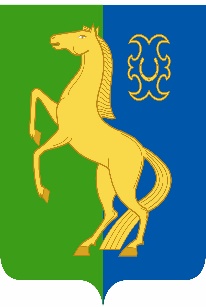 ЙӘРМӘКӘЙ  РАЙОНЫ   МУНИЦИПАЛЬ                             СОВЕТ    СЕЛЬСКОГО   ПОСЕЛЕНИЯРАЙОНЫНЫҢ   ИҪКЕ     СҮЛЛЕ   АУЫЛ                                СТАРОСУЛЛИНСКИЙ СЕЛЬСОВЕТ       СОВЕТЫ          АУЫЛ         БИЛӘМӘҺЕ                                                     МУНИЦИПАЛЬНОГО          РАЙОНА                 СОВЕТЫ                                                                           ЕРМЕКЕЕВСКИЙ     РАЙОН452195,   Иҫке Сүлле аулы,    Уҙәк  урамы,  84                                            452195, с. Старые Сулли, ул. Центральная.84тел.  2 – 63 – 73                                                                        тел.  2 – 63 –                ҠАРАР                                    № 272                                  РЕШЕНИЕ         « 20 » июнь 2023 й.                                                            « 20 » июня 2023 гО внесении изменений в Правила землепользования и застройки территории
сельского поселения Старосуллинский сельсовет в части перевода земельного участка (согласно схеме) из территориальной зоны «ОПТ -территории общего пользования» в территориальную зону «ЖМ - малоэтажная жилая зона».В соответствии со статьями 31, 32 Градостроительного кодекса Российской Федерации, Совет сельского поселения Старосуллинский сельсовет муниципального района Ермекеевский район Республики БашкортостанРешил:Внести изменения в Правила землепользования и застройки территорий сельского поселения Старосуллинский сельсовет в части перевода земельного участка согласно схеме (приложение 1) по улице Гагарина с.Старые Сулли из территориальной зоны «ОПТ -территории общего пользования» в территориальную зону «ЖМ - малоэтажная жилая зона».Опубликовать настоящее решение на официальном сайте сельского поселения http://starosulli.ru/ и обнародовать в здании администрации сельского поселения внесенные изменения в Правила землепользования и застройки сельского поселения Старосуллинский сельсовет муниципального района Ермекеевский район Республики Башкортостан.Контроль за исполнением настоящего решения возложить на постоянную комиссию по развитию предпринимательства, земельным вопросам, благоустройству и экологии.)Глава сельского поселения Старосуллинский сельсовет                      	                      Р.Х.Абдуллин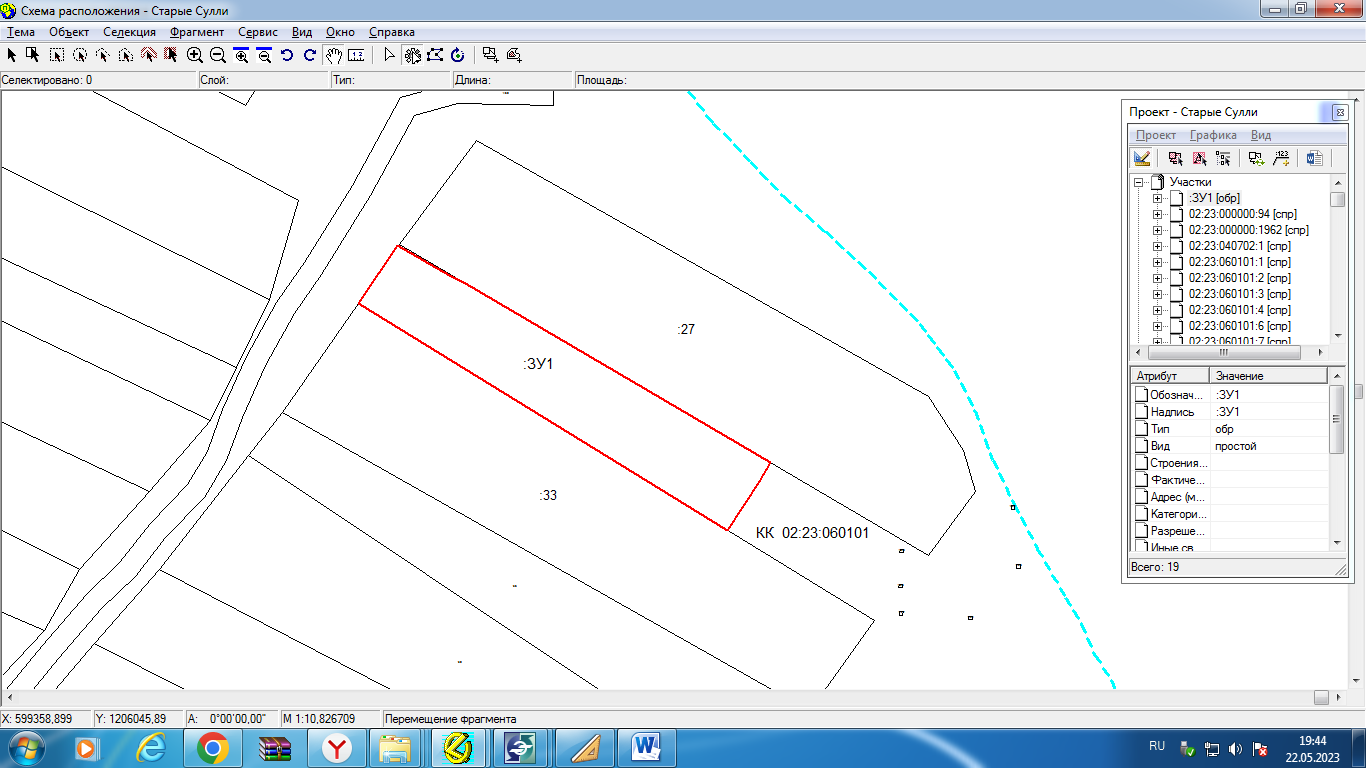 Условные обозначения: